	PUBLIC UTILITY COMMISSION	IN THE MATTER OF THE APPLICATION OF: A-2009-2138310	Application of  Jerome H. Rhoads, Inc. d/b/a Rhoads Energy Corporation for the right to begin to offer, render, furnish or supply natural gas supply services to residential, small commercial (6,000 MCF and under annual demand), large commercial (greater than 6,000 MCF annually), industrial and governmental customers in the additional natural gas distribution company service territories of UGI Penn Natural, UGI Central Penn and PECO Gas Company within the Commonwealth of Pennsylvania.The Pennsylvania Public Utility Commission hereby certifies that after an investigation and/or hearing, it has, by its report and order made and entered, found and determined that the granting of the application is necessary or proper for the service, accommodation, convenience and safety of the public and hereby issues, evidencing the Commission's approval, to the applicant this:LICENSE FOR NATURAL GAS SUPPLIER.In Witness Whereof, The PENNSYLVANIA PUBLIC UTILITY COMMISSION has caused these presents to be signed and sealed, and duly attested by its Secretary at its office in the City of Harrisburg this 25th  day of  August 2011.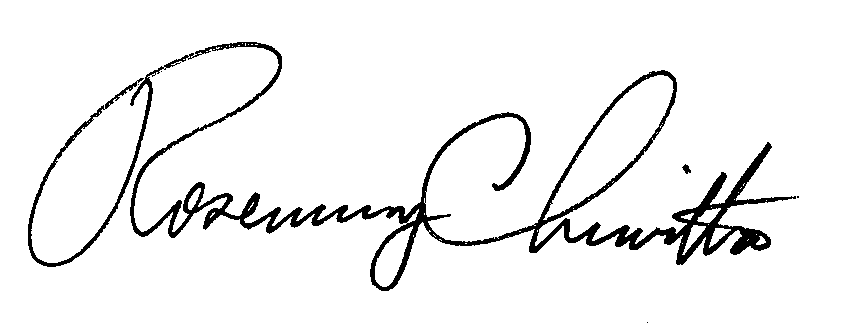 Secretary